EDITAL 002/2021A coordenadora do Curso de Pedagogia, da Universidade Estadual do Paraná – Campus Paranaguá, Elizabeth Regina Streisky de Farias, no uso de suas atribuições legais, torna público, a designação da Banca Avaliadora referente à promoção à classe de professor associado, do Prof. Dr. Federico Alvez Cavanna, de acordo com a Resolução 006/2016, da Reitoria/Unespar.MEMBROS TITULARESProf. Dr. Bruno Flávio Lontra Fagundes (Universidade Estadual do Paraná–Campus Campo Mourão)Prof. Dr. Bruno Picoli (Universidade Federal da Fronteira Sul)Profa. Dra. Professora Dra. Caroline Pacievitch (Universidade Federal do Rio Grande do Sul)MEMBRO SUPLENTEProf. Dr. João Guilherme de Souza Corrêa (Universidade Estadual do Paraná–Campus Paranaguá).A sessão pública de defesa ocorrerá no dia 16 de julho de 2021 às 14h00min, de modo virtual, por meio do aplicativo google meet, com acesso pelo link: https://meet.google.com/mtt-xpnw-knqParanaguá, 09 de julho de 2021.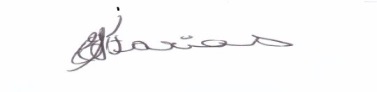 ____________________Elizabeth Regina Streisky de FariasCoordenadora do Colegiado de PedagogiaPortaria 451/2021